                                                  Министерство образования РФИркутская областьУправление образования  муниципального образования«Усть-Удинский район»(УОМО «Усть-Удинский район»)ПРИКАЗОт « 15 » октября 2018 г.                                                                                     № _167_   Об итогах муниципального тура отборочного этапа 2 Регионального  отраслевого чемпионата профессионального мастерства в сфере образования Иркутской области по стандартам WorldSkills Russia по компетенции «Дошкольное воспитание»     В соответствии с планом работы МБУ «РИМЦ Усть-Удинского района» на 2018г., в целях  популяризация отраслевой направленности, повышения престижа профессии «воспитатель дошкольной образовательной организации» в обществе, привлечения целевой аудитории представителей органов власти, родительской общественности, представителей бизнес-сообщества к решению стратегических задач развития дошкольного образования на территории Усть – Удинского района 15октября 2018года проведён муниципальный тур  отборочного этапа 2 Регионального отраслевого чемпионата профессионального мастерства  в сфере образования Иркутской области по стандартам WorldSkills Russia по компетенции «Дошкольное воспитание» (далее Чемпионат) в котором приняли участие три молодых представителя от МКДОУ Светлолобовский д/с,  МКДОУ Малышевский д/с  и МБДОУ Д/с «Колокольчик».       На основании решения жюри муниципального тура  чемпионата  определены участники, занявшие первое, второе и третье  место:  Медведев Андрей Александрович, МКДОУ Светлолобовский д/с – 47,5 балла, Тихонова Кристина Николаевна, МКДОУ Малышевский д/с – 46,5 балла и  Забара Дарья Владимировна, МБДОУ Д/с «Колокольчик» - 46 баллов. На основании вышеизложенного, приказываю: Участникам чемпионата  вручить сертификаты.Участникам чемпионата, занявшим первое место - Медведев Андрей Александрович и второе место - Тихонова Кристина Николаевна предоставить право на участие в межмуниципальном туре отборочного этапа. Объявить благодарность Медведевой Ларисе Васильевне, заведующей МКДОУ Светлолобовский д/с, Хохловой Ирине Николаевне, заведующей МКДОУ Малышевский д/с и Метлевой Татьяне Михайловне, заместителю заведующей МБДОУ Д/с «Колокольчик»  за качественную подготовку педагогов принявших участие в муниципальном туре чемпионата.        Начальник УОМО                                          Л.В. Пешкова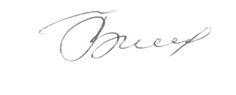 Т.В. Тарасова